TOURNAMENT CHECKLIST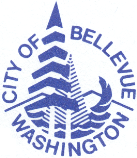 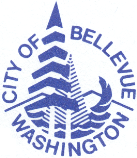 Tournament Name:       	Tournament Director:       	Work Phone:        		ext.      		Cell Phone:       	Address:       		City:       		State:    		Zip:       	Date(s) of Tournament:       	Location(s):       	# of Games:       		# of Teams:       	Type of Tournament:	Check one:	 Baseball	 Softball	 Soccer	 Lacrosse	 Other:	     		Check one:	 Youth	 AdultBasepath Length for baseball/softball only:	Check one:	 60'	 65'	 70'	 80'	 90'Please check boxes of items you will be requesting from the Bellevue Parks Department during your tournament:	CommentsPress Box					      	Scoreboard					      	PA System					      	Concession Stand				      	Maintenance Breaks				      	Add’l Maintenance Requests			      	Restroom Maintenance			      	Please let us know if you will be conducting any of the following:	CommentsAdmission/Gate Charges:			      	 of Goods (ie:T-shirts, etc)		      	Parking Fees					      	Concessions					      	Please indicate if you have made arrangements for the following:	CommentsSite Supervisors				      	Additional Parking				      	Parking Attendants				      	Additional Restroom Facilities			      	Police/Security					      	Scorekeeper					      	Announcers					      	CC:	Ballfield MaintenanceConcessionsResource ManagementQuestions?  Contact the Parks Scheduling Office at (425) 452-6914 or BallfieldRental@bellevuewa.gov